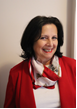 Contabilidad Ambiental en la nueva normalidadDra Graciela M. ScavonePostdoctorado: - Facultad de Ciencias Económicas, Doctora de la Universidad de Buenos Aires, Ciencias Económicas, Contadora Pública, U.B.A y Especialista Ambiental –Universidad AustralProfesora regular - grado - posgrado y doctorado- Facultad Ciencias Económicas -UBAIntegrante de la Comisión de Doctorado de la FCE– UBAInvestigadora Categorizada Nacional. Autora de libros y artículos de su especialidadABSTRACTEl propósito de la presentación es reflexionar acerca de cómo hemos avanzado desde las primeras consideraciones contables referidas a la medición del desempeño ambiental de las organizaciones, hasta la actualidad, con una tendencia marcada hacia la regulación de la información ambiental a revelar, impulsada por una nueva normalidad. Para ello, se realiza un análisis desde el enfoque centrado en las decisiones de la empresa en cuanto a qué informar, hasta el paradigma de las necesidades de los grupos de interesados en recibir información para tomar decisiones. Se presenta un nuevo concepto de materialidad, y se pone énfasis en la creación de valor económico y ambiental. Se concluye con reflexiones acerca de la prospectiva del desempeño ambiental, la influencia de la ética y la innovación tecnológica, en el marco de un mundo sensibilizado con la dinámica del cambio.